Eda – Agencija za razvoj preduzeća, Banja Luka objavljujePoziv za učešće studenata u kreiranju ideja za inovacije u MMSPu okviru projekta NOVALIS – Network of Value Adding Local Innovation Structures 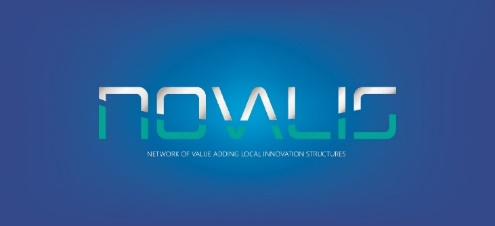 Predmet pozivaPredmet ovog poziva je podrška razvoju ideja studenata za inovacije u MMSP na teme kao što su: dizajn namještaja; energetska efikasnost u preduzećima metalske i drvne industrije; digitalizacija u preduzećima metalske i drvne industrije; kreiranje novih proizvoda više dodatne vrijednosti i druge.Period implementacijeAktivnosti trebaju biti okončane do 15. decembra 2021. godine. Aktivnosti obuhvataju:izražavanje interesovanja za učešće dostavljanjem forme (u prilogu, Obrazac 1), najkasnije do 18. novembra 2021. godine, putem mejla eda@edabl.org ili linka https://bit.ly/3c3O3ol prisustvo prezentaciji kapaciteta i problema sa kojima se suočavaju MMSP u uvođenju inovacija i konkretnih problema za koje se traže rješenja, koja će biti organizovana u Banjaluci (informacija o lokaciji i vremenu održavanja prezentacije će biti poslana studentima koji izraze interesovanje za učešće u aktivnostima) najkasnije 24. novembra 2021. godine,dostavljanje prijedloga rješenja u traženoj formi (u prilogu, Obrazac 2), najkasnije do 10. decembra 2021. godine,ocjena ideja za rješenja problema u MMSP i odabir najboljih rješenja koja će biti nagrađena, Nagradni fondUkupan nagradni fond iznosi 2.000 KM, pri čemu je za prvu nagradu predviđeno 1.000 KM, za drugu nagradu 600 KM i za treću nagradu 400 KM.U slučaju nedostatka kvalitetnih prijedloga rješenja, postoji mogućnost da nagradni fond ne bude u potpunosti realizovan. Ko može učestvovatiInteres po ovom javnom pozivu mogu izraziti redovni studenti javnih univerziteta u Bosni i Hercegovini.Studenti rad na kreiranju rješenja mogu organizovati i u grupama, te tražiti savjetodavnu podršku profesora i asistenata matičnih fakulteta, kao i za korištenje opreme fakulteta u skladu sa relevantnim procedurama. Ocjena prijedloga rješenjaPrijedloge će ocjenjivati komisija koju čine predstavnici akademske zajednice, relevantnih institucija i privrede.PriloziObrazac 1. Obrazac 2. Ukoliko smatrate potrebnim, možete priložiti i vizuelni prikaz prijedloga rješenja.Poziv je objavljen u okviru projekta NOVALIS - Network of Value Adding Local Innovation Structures, više informacija o projektu se može naći na linku Sažetak-projekta-NOVALIS.pdf (edabl.org) . OBRAZAC ZA IZRAŽAVANJE INTERESAOBRAZAC ZA IZRAŽAVANJE INTERESAIme i prezimeNaziv univerziteta i fakultetaGodina studijaKontakt informacije (mobilni telefon, imejl) OBRAZAC ZA PRIJEDLOG RJEŠENJAOBRAZAC ZA PRIJEDLOG RJEŠENJAOpis problema (1 stranica)Opis ideje za rješenje (2 stranice)Prikaz tehničkih karakteristika rješenja (3 stranice)Procjena troškova implementacije rješenja (1 stranica)